20 января (воскресенье)21 января  (понедельник) - 1 Тур22 января (вторник)23 января (среда) - 2 Тур24 января (четверг)Все участники Олимпиады по окончании теоретического и экспериментального тура могут ознакомиться с авторскими решениями и предварительной системой оценивания заданий прошедшего тура в ходе онлайн-разбора, сайт http://abitu.net/vseros в день проведения тура. Контактное лицоНоскова Елена ВасильевнаметодистГБУ ДО КК «Центр развития одаренности»тел.8-918-115-13-99Проезд до КубГУ:  Ставропольская, 149  трамваем № 5  троллейбусом № 7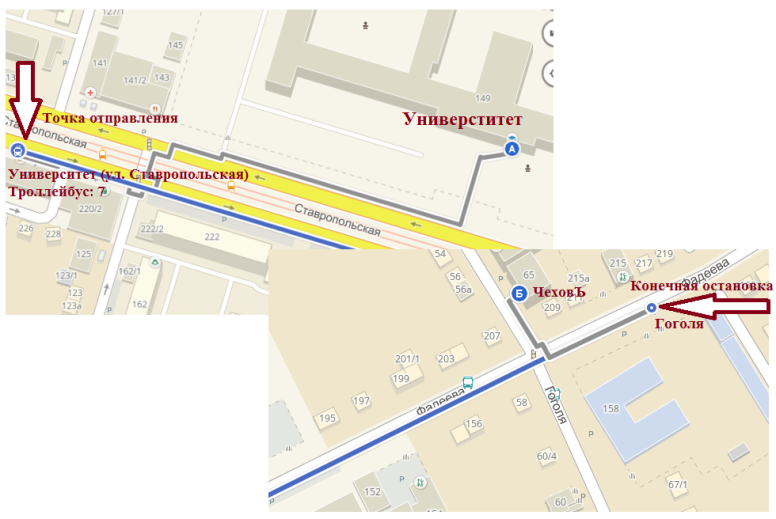 Государственное бюджетное  учреждение дополнительного образования Краснодарского края «Центр развития одаренности»350000, г. Краснодар, ул. Красная, 76тел. 259-84-01E-mail: cro.krd@mail.ruНаш сайт: www.cdodd.ruМИНИСТЕРСТВО ОБРАЗОВАНИЯ, НАУКИ И МОЛОДЁЖНОЙ ПОЛИТИКИ  КРАСНОДАРСКОГО КРАЯКубанский государственный университетГосударственное бюджетное учреждениедополнительного образования Краснодарского края«Центр развития одаренности»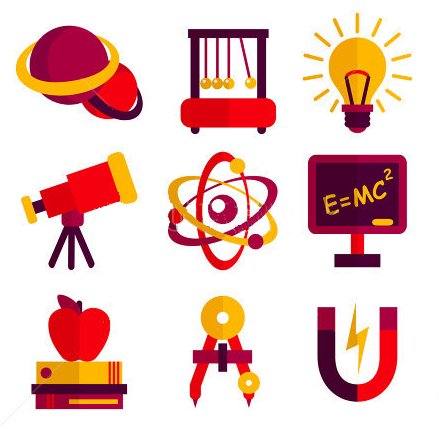 20-24 января 2019 годаг. Краснодар